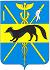 АДМИНИСТРАЦИЯБОГУЧАРСКОГО МУНИЦИПАЛЬНОГО РАЙОНАВОРОНЕЖСКОЙ ОБЛАСТИПОСТАНОВЛЕНИЕот «29» августа 2022 года № 582           г. БогучарО внесении изменений в постановление администрации Богучарского муниципального района от 08.08.2022 № 521 «О плате, взимаемой с родителей (законных представителей) за присмотр и уход за детьми в муниципальных казенных образовательных учреждениях Богучарского муниципального района, реализующих общеобразовательную программу дошкольного образования»В соответствии с Федеральным законом от 06.10.2003 № 131-ФЗ «Об общих принципах организации местного самоуправления в Российской Федерации», статьей 65 Федерального закона от 29.12.2012 № 273-ФЗ «Об образовании в Российской Федерации», приказом департамента образования, науки и молодежной политики Воронежской области от 21.04.2020 № 381 «Об установлении минимального размера платы, взимаемой с родителей (законных представителей) за присмотр и уход за детьми в государственных и муниципальных образовательных организациях, реализующих образовательную программу дошкольного образования, для каждого муниципального образования», письмом департамента образования, науки и молодежной политики Воронежской области от 15.11.2021 № 80-12/10787 «О предоставлении нормативных правовых актов, устанавливающих размер родительской платы», в целях поддержки и развития, стабилизации работы муниципальных казенных образовательных учреждений Богучарского муниципального района, реализующих общеобразовательную программу дошкольного образования, администрация Богучарского муниципального района Воронежской области п о с т а н о в л я е т: 1. Внести изменения в постановление администрации Богучарского муниципального района от 08.08.2022 № 521 «О плате, взимаемой с родителей (законных представителей) за присмотр и уход за детьми в муниципальных казенных образовательных учреждениях Богучарского муниципального района, реализующих общеобразовательную программу дошкольного образования»1.1. Пункт 1.2. изложить в новой редакции: «В размере 1560 (одна тысяча пятьсот шестьдесят) рублей в МКДОУ «Дьяченковский детский сад «Звездочка», МКДОУ «Радченский детский сад «Радуга», МКДОУ «Поповский детский сад «Истоки», МКОУ «Лебединская СОШ», МКОУ «Подколодновская СОШ», МКОУ «Монастырщинская СОШ», МКОУ «Полтавская ООШ», МКОУ «Данцевская ООШ». 2. Контроль за исполнением настоящего постановления оставляю за собой.Временно исполняющий обязанности главы Богучарского муниципального районаА.Ю.Кожанов 